A  N  U  N  Ţ             În conformitate cu prevederile O.M.A.I. nr. 23/2015 privind activitatea de psihologie în Ministerul Afacerilor Interne, cu modificările şi completările ulterioare, contestaţia formulată de candidatul cu codul de concurs 122012, declarat “inapt” la evaluarea psihologică, la concursul pentru ocuparea funcției vacante de șef birou I la Biroul Control Intern, a fost respinsă ca neîntemeiată.          ŞEF SERVICIU                    RomÂnia                Ministerul AFACERILOR Interne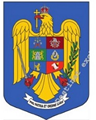 INSPECTORATUL GENERAL AL POLIȚIEI ROMÂNE           INSPECTORATUL DE POLIŢIE JUD.DOLJ                          SERVICIUL RESURSE UMANE	               A P R O B,                   postarea pe internet        Pt./ŞEFUL INSPECTORATULUI